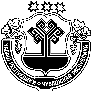 О внесении изменений в муниципальную программу «Развитие образования», утвержденную постановлением администрации Красночетайского муниципального округа Чувашской Республики от 06.04.2023 № 224 «О муниципальной программе«Развитие образования» В соответствии с решением Собрания депутатов Красночетайского муниципального округа Чувашской Республики от 17.11.2023 № С-18/1 «О внесении изменений в решение Собрания депутатов Красночетайского муниципального округа Чувашской Республики «О бюджете Красночетайского муниципального округа Чувашской Республики на 2023 год и на плановый период 2024 и 2025 годов» администрация Красночетайского муниципального округа Чувашской Республики п о с т а н о в л я е т:Внести в муниципальную программу «Развитие образования», утвержденную постановлением администрации Красночетайского муниципального округа Чувашской Республики от 06.04.2023 № 224 «О муниципальной программе «Развитие образования», следующие изменения: В Паспорте муниципальной программы «Развитие образования» позицию «Объемы финансирования муниципальной программы с разбивкой по годам ее реализации» изложить в следующей редакции:В разделе II «Обобщенная характеристика основных мероприятий и подпрограмм муниципальной программы»:1.2.1. Дополнить 69-95 абзацами следующего содержания:«Подпрограмма «Патриотическое воспитание и допризывная подготовка молодежи» объединяет пять основных мероприятий:Основное мероприятие 1. Реализация отдельных мероприятий регионального проекта «Патриотическое воспитание граждан Российской Федерации»В рамках данного мероприятия будут организованы и проведены мероприятия, направленные на  патриотическое воспитание детей и допризывную подготовку молодежи; будет осуществляться финансовое обеспечение мероприятий по обеспечению деятельности советников директора по воспитанию и взаимодействию с детскими общественными объединениями в общеобразовательных организациях.Основное мероприятие 2. Совершенствование нормативно-правового регулирования и организационно-управленческих механизмов в сфере патриотического воспитания и допризывной подготовки молодежиВ рамках данного основного мероприятия предполагается реализация комплекса мероприятий, направленных на:развитие кадрового потенциала сферы патриотического воспитания;развитие методического сопровождения системы патриотического воспитания граждан;информационное обеспечение патриотического воспитания, создание для средств массовой информации условий для освещения событий и явлений патриотической направленности.Основное мероприятие 3. Развитие физической культуры и допризывной подготовки молодежиВ рамках основного мероприятия предусматриваются:проведение физкультурных и массовых спортивных мероприятий;проведение мероприятий по поэтапному внедрению и реализации Всероссийского физкультурно-спортивного комплекса «Готов к труду и обороне» (ГТО);увеличение численности молодежи, сдавшей нормативы Всероссийского физкультурно-спортивного комплекса «Готов к труду и обороне» (ГТО) на золотой, серебряный и бронзовый знаки;взаимодействие с воинскими частями, общественными организациями по вопросам патриотического воспитания и допризывной подготовки молодежи;повышение престижа службы в Вооруженных Силах Российской Федерации;развитие волонтерского движения.Основное мероприятие 4. Развитие и поддержка кадетского образованияВ рамках основного мероприятия предусматриваются:создание системы целенаправленной профориентационной работы в образовательных организациях по формированию, поддержанию и развитию у обучающихся устойчивой мотивации выбора военной или иной государственной службы;участие в республиканских мероприятиях; вовлечение обучающихся во Всероссийское детско-юношеское военно-патриотическое общественное движение «Юнармия».Основное мероприятие 5. Развитие и поддержка поискового движенияВ рамках основного мероприятия предусматриваются:создание поисковых отрядов на базе образовательных организаций;участие в республиканских мероприятиях для поисковых объединений, содействие их участию во всероссийских, окружных мероприятиях;организация и проведение исследовательских работ по изучению военной истории, установлению судеб погибших и пропавших без вести при защите Отечества и увековечению их памяти».Абзацы 69 – 71 считать соответственно абзацами 96 - 98. Абзац шесть раздела III. «Обоснование объема финансовых ресурсов, необходимых для реализации муниципальной программы (с расшифровкой по источникам финансирования, этапам и годам реализации муниципальной программы)» изложить в следующей редакции:«В Муниципальную программу включены подпрограммы, реализуемые в рамках Муниципальной программы, согласно приложениям № 3 - 7 к настоящей Муниципальной программе».Раздел «С В Е Д Е Н И Я о целевых показателях (индикаторах) муниципальной программы «Развитие образования», подпрограмм муниципальной программы «Развитие образования» и их значениях» включить следующие позиции:1.5. Приложение №2 к муниципальной программе «Развитие образования» «Ресурсное обеспечение и прогнозная (справочная) оценка расходов за счет всех источников финансирования реализации Муниципальной программы «Развитие образования» изложить в новой редакции согласно приложению №1 к настоящему постановлению.1.6. Дополнить приложением №7 к муниципальной программе «Развитие образования» согласно приложению № 2 к настоящему постановлению.2. Настоящее постановление вступает в силу после опубликования в информационном издании «Вестник Красночетайского муниципального округа» и распространяется на правоотношения возникшие с 1 января 2023 года.Глава Красночетайского муниципального округа                                   И.Н. МихопаровСогласовано: Отдел правового обеспечения                                                                      В. В Михеев  Подготовили:Максимова В.Г.Шехрейкина С.М.Приложение 1 к постановлению администрации Красночетайского муниципального округа Чувашской Республикиот 22.11.2023 №1020Приложение № 2к муниципальной программе «Развитие образования»Ресурсное обеспечение и прогнозная (справочная) оценка расходов за счет всех источников финансирования реализации Муниципальной программы «Развитие образования»Приложение №2 к постановлению администрации Красночетайского муниципального округа Чувашской Республикиот 22.11.2023 №1020 «Приложение 7к муниципальной программе «Развитие образования»«П О Д П Р О Г Р А М М А«Патриотическое воспитание и допризывная подготовка молодежи» муниципальной программы «Развитие образования»«Раздел 3. Характеристики основных мероприятий, мероприятий подпрограммы с указанием сроков и этапов их реализацииОсновные мероприятия подпрограммы определены в соответствии с их значимостью и масштабностью решаемых задач для осуществления полномочий Отдела образования и соисполнителей подпрограммы.Мероприятия подпрограммы подразделяются на отдельные мероприятия, реализация которых обеспечит достижение целевых индикаторов и показателей подпрограммы.Подпрограмма объединяет пять основных мероприятий:Основное мероприятие 1. Реализация отдельных мероприятий регионального проекта «Патриотическое воспитание граждан Российской Федерации»В рамках данного основного мероприятия будет осуществляться финансовое обеспечение мероприятий по обеспечению деятельности советников директора по воспитанию и взаимодействию с детскими общественными объединениями в общеобразовательных организацияхОсновное мероприятие 2. Совершенствование нормативно-правового регулирования и организационно-управленческих механизмов в сфере патриотического воспитания и допризывной подготовки молодежиВ рамках данного основного мероприятия предполагается реализация комплекса мероприятий, направленных на:развитие кадрового потенциала работников сферы патриотического воспитания;развитие методического сопровождения системы патриотического воспитания граждан;информационное обеспечение патриотического воспитания, создание условий для освещения событий и явлений патриотической направленности.Основное мероприятие 3. Развитие физической культуры и допризывной подготовки молодежиВ рамках основного мероприятия предусматриваются:проведение физкультурных и массовых спортивных мероприятий;проведение мероприятий по поэтапному внедрению и реализации Всероссийского физкультурно-спортивного комплекса «Готов к труду и обороне» (ГТО);увеличение численности молодежи, сдавшей нормативы Всероссийского физкультурно-спортивного комплекса «Готов к труду и обороне» (ГТО) на золотой, серебряный и бронзовый знаки;взаимодействие с воинскими частями, общественными организациями по вопросам патриотического воспитания и допризывной подготовки молодежи;повышение престижа службы в Вооруженных Силах Российской Федерации;развитие добровольческого (волонтерского) движения.Основное мероприятие 4. Развитие и поддержка кадетского образованияВ рамках основного мероприятия предусматриваются:создание системы целенаправленной профориентационной работы в образовательных организациях по формированию, поддержанию и развитию у обучающихся устойчивой мотивации к выбору военной или иной государственной службы;участие в республиканских конкурсах кадетских классов;вовлечение обучающихся во Всероссийское детско-юношеское военно-патриотическое общественное движение «Юнармия».Основное мероприятие 5. Развитие и поддержка поискового движенияВ рамках основного мероприятия предусматриваются:создание при образовательных организациях поисковых отрядов и объединений;участие в республиканских мероприятиях для поисковых объединений, содействие их участию во всероссийских, окружных мероприятиях;организация и проведение исследовательских работ по изучению военной истории, установлению судеб погибших при защите Отечества и увековечению их памяти. Подпрограмма реализуется в период с 2023 по 2035 год в три этапа:1 этап – 2023–2025 годы;2 этап – 2026–2030 годы;3 этап – 2031–2035 годы.»;Раздел 4. Обоснование объема финансовых ресурсов,необходимых для реализации подпрограммы (с расшифровкой по источникам финансирования, этапам и годам реализации подпрограммы)Финансовое обеспечение реализации подпрограммы осуществляется за счет средств республиканского бюджета Чувашской Республики, местного бюджета Красночетайского муниципального округа Чувашской Республики, внебюджетных источников.Общий объем финансирования подпрограммы в 2023–2035 годах составит 3308,6 тыс. рублей;Прогнозируемый объем финансирования подпрограммы на 1 этапе составит 3308,6 тыс. рублей, в том числе:в 2023 году – 1105,9 тыс. рублей;в 2024 году – 1090,1 тыс. рублей;в 2025 году – 1112,6 тыс. рублей;из них средства: федерального бюджета – 3253,2 тыс. рублей, в том числе:в 2023 году – 1094,8 тыс. рублей;в 2024 году – 1079,2 тыс. рублей;в 2025 году – 1079,2 тыс. рублей.Республиканского бюджета Чувашской Республики – 55,4 тыс. рублей, в том числе:в 2023 году – 11,1 тыс. рублей;в 2024 году – 10,9 тыс. рублей;в 2025 году – 33,4 тыс. рублей;бюджета Красночетайского муниципального округа Чувашской Республики – 0,0 тыс. рублей;внебюджетных источников - 0,0 тыс. рублей;На 2 этапе (в 2026–2030 годах) объем финансирования подпрограммы составит     0,0 тыс. рублей.На 3 этапе (в 2031–2035 годах) объем финансирования подпрограммы составит    0,0 тыс. рублей.Ресурсное обеспечение реализации подпрограммы за счет всех источников финансирования приведено в приложении к настоящей подпрограмме. Объемы финансирования подпрограммы подлежат ежегодному уточнению исходя из реальных возможностей бюджетов всех уровней.»;РЕСУРСНОЕ ОБЕСПЕЧЕНИЕреализации подпрограммы «Патриотическое воспитание и допризывная подготовка молодежи» муниципальной программы «Развитие образования» за счет всех источников финансирования_____________»ЧĂВАШ РЕСПУБЛИКИХĔРЛĔ ЧУТАЙ МУНИЦИПАЛЛӐ ОКРУГӖН   АДМИНИСТРАЦИЙĕЧУВАШСКАЯ РЕСПУБЛИКА АДМИНИСТРАЦИЯ  КРАСНОЧЕТАЙСКОГО МУНИЦИПАЛЬНОГО ОКРУГАЙ Ы Ш Ӑ Н У 22.11.2023    1020 №Хĕрлĕ Чутай салиПОСТАНОВЛЕНИЕ22.11.2023   № 1020село Красные ЧетаиОбъемы финансирования муниципальной программы с разбивкой по годам ее реализации-прогнозируемые объемы финансирования мероприятий Муниципальной программы в 2023–2035 годах составят 2114901,52 тыс. рублей, в том числе:в 2023 году – 268891,1 тыс. рублей;в 2024 году – 184836,5 тыс. рублей;в 2025 году – 181980,0 тыс. рублей;в 2026 году –147919,40 тыс. рублей;в 2027 году – 147919,39 тыс. рублей;в 2028 году – 147919,39 тыс. рублей;в 2029 году – 147919,39 тыс. рублей;в 2030 году – 147919,39 тыс. рублей;в 2031 году – 147919,40 тыс. рублей;в 2032 году –147919,39 тыс. рублей;в 2033 году – 147919,39 тыс. рублей;в 2034 году – 147919,39 тыс. рублей;в 2035 году –147919,39 тыс. рублей.Подпрограмма «Патриотическое воспитание и допризывная подготовка молодежи»  муниципальной программы «Развитие образования»Подпрограмма «Патриотическое воспитание и допризывная подготовка молодежи»  муниципальной программы «Развитие образования»Подпрограмма «Патриотическое воспитание и допризывная подготовка молодежи»  муниципальной программы «Развитие образования»Подпрограмма «Патриотическое воспитание и допризывная подготовка молодежи»  муниципальной программы «Развитие образования»Подпрограмма «Патриотическое воспитание и допризывная подготовка молодежи»  муниципальной программы «Развитие образования»Подпрограмма «Патриотическое воспитание и допризывная подготовка молодежи»  муниципальной программы «Развитие образования»Подпрограмма «Патриотическое воспитание и допризывная подготовка молодежи»  муниципальной программы «Развитие образования»1.Удельный вес призывной молодежи, охваченной допризывной подготовкойпроцентов98989898982.Количество специалистов по патриотическому воспитанию и допризывной подготовке молодежи, повысивших квалификациючеловек40404045503.Количество мероприятий по поэтапному внедрению и реализации Всероссийского физкультурно-спортивного комплекса «Готов к труду и обороне» (ГТО)единиц17171718184.Показатель годности к военной службе при первоначальной постановке на воинский учетпроцентов70707071725.Количество кадетских классов в общеобразовательных организацияхединиц111116.Охват обучающихся кадетских классов республиканскими мероприятиямипроцентов30354045507.Количество военно-патриотических клубов единиц555558.Количество обучающихся, вовлеченных во Всероссийское детско-юношеское военно-патриотическое общественное движение «Юнармия»человек4304304304304309.Количество поисковых объединенийединиц1111110Количество мероприятий по развитию поискового движенияединиц22222статусНаименование муниципальной программы (основного мероприятия, мероприятия)Код бюджетной классификацииКод бюджетной классификацииИсточники финансированияРасходы по годам, тыс. рублей Расходы по годам, тыс. рублей Расходы по годам, тыс. рублей Расходы по годам, тыс. рублей Расходы по годам, тыс. рублей статусНаименование муниципальной программы (основного мероприятия, мероприятия)РазделЦелевая статьяИсточники финансирования2023202420252026-20302031-2035123451011121314Муниципальная программаРазвитие образования 07Ц700000000всего268891,1184836,5181980,0739596,96739596,96Муниципальная программаРазвитие образования федеральный бюджет14633,214373,814146,90,00,0Муниципальная программаРазвитие образования республиканский бюджет Чувашской Республики213983,6142072,3142147,6655220,5655220,5Муниципальная программаРазвитие образования бюджет Красночетайского муниципального округа Чувашской Республики24691,214530,415513,584376,4684376,46Муниципальная программаРазвитие образования внебюджетные источники15583,113860,0010172,000,00,0ПодпрограммаПоддержка развития образования07Ц710000000всего259761,8181448,6178569,6728124,46728124,46ПодпрограммаПоддержка развития образованияфедеральный бюджет13538,413294,613067,70,000,00ПодпрограммаПоддержка развития образованияреспубликанский бюджет Чувашской Республики207785,4141184,6141237,4650695,0650695,0ПодпрограммаПоддержка развития образованиябюджет Красночетайского муниципального округа Чувашской Республики22854,913109,414092,5077429,4677429,46ПодпрограммаПоддержка развития образованиявнебюджетные источники15583,113860,0010172,00                                                                                                                                                                                               0,00,0Основное мероприятие 1Обеспечение деятельности организаций в сфере образования07Ц710100000всего27072,226828,424070,877293,9677293,96Основное мероприятие 1Обеспечение деятельности организаций в сфере образованияфедеральный бюджет0,00,00,00,00,0Основное мероприятие 1Обеспечение деятельности организаций в сфере образованияреспубликанский бюджет Чувашской Республики0,00,00,00,00,0Основное мероприятие 1Обеспечение деятельности организаций в сфере образованиябюджет Красночетайского муниципального округа Чувашской Республики15469,412968,413898,777293,9677293,96Основное мероприятие 1Обеспечение деятельности организаций в сфере образованиявнебюджетные источники11602,813860,010172,00,00,0Основное мероприятие 2Финансовое обеспечение получения дошкольного образования, начального общего, основного общего, среднего общего образования07Ц710200000всего160037,9139619,0139619,0583241,0583241,0Основное мероприятие 2Финансовое обеспечение получения дошкольного образования, начального общего, основного общего, среднего общего образованияфедеральный бюджет0,00,00,00,00,0Основное мероприятие 2Финансовое обеспечение получения дошкольного образования, начального общего, основного общего, среднего общего образованияреспубликанский бюджет Чувашской Республики160037,9139619,0139619,0583241,0583241,0Основное мероприятие 2Финансовое обеспечение получения дошкольного образования, начального общего, основного общего, среднего общего образованиябюджет Красночетайского муниципального округа Чувашской Республики0,00,00,00,00,0Основное мероприятие 2Финансовое обеспечение получения дошкольного образования, начального общего, основного общего, среднего общего образованиявнебюджетные источники0,00,00,00,00,0Основное мероприятие 3Обеспечение выплаты ежемесячного денежного вознаграждения за выполнение функций классного руководителя педагогическим работникам 07Ц710500000всего7890,17890,17890,138279,038279,0Основное мероприятие 3Обеспечение выплаты ежемесячного денежного вознаграждения за выполнение функций классного руководителя педагогическим работникам федеральный бюджет7890,17890,17890,10,00,0Основное мероприятие 3Обеспечение выплаты ежемесячного денежного вознаграждения за выполнение функций классного руководителя педагогическим работникам республиканский бюджет Чувашской Республики0,00,00,038279,038279,0Основное мероприятие 3Обеспечение выплаты ежемесячного денежного вознаграждения за выполнение функций классного руководителя педагогическим работникам бюджет Красночетайского муниципального округа Чувашской Республики0,00,00,00,00,0Основное мероприятие 3Обеспечение выплаты ежемесячного денежного вознаграждения за выполнение функций классного руководителя педагогическим работникам внебюджетные источники0,00,00,00,00,0Основное мероприятие 4Организационно-методическое сопровождение проведения олимпиад школьников07Ц710600000всего0,00,00,00,00,0Основное мероприятие 4Организационно-методическое сопровождение проведения олимпиад школьниковфедеральный бюджет0,00,00,00,00,0Основное мероприятие 4Организационно-методическое сопровождение проведения олимпиад школьниковреспубликанский бюджет Чувашской Республики0,00,00,00,00,0Основное мероприятие 4Организационно-методическое сопровождение проведения олимпиад школьниковбюджет Красночетайского муниципального округа Чувашской Республики0,00,00,00,00,0Основное мероприятие 4Организационно-методическое сопровождение проведения олимпиад школьниковвнебюджетные источники0,00,00,00,00,0Основное мероприятие 5Реализация мероприятий регионального проекта «Учитель будущего»07Ц71Е500000всего0,00,00,00,00,0Основное мероприятие 5Реализация мероприятий регионального проекта «Учитель будущего»федеральный бюджет0,00,00,00,00,0Основное мероприятие 5Реализация мероприятий регионального проекта «Учитель будущего»республиканский бюджет Чувашской Республики0,00,00,00,00,0Основное мероприятие 5Реализация мероприятий регионального проекта «Учитель будущего»бюджет Красночетайского муниципального округа Чувашской Республики0,00,00,00,00,0Основное мероприятие 5Реализация мероприятий регионального проекта «Учитель будущего»внебюджетные источники0,00,00,00,00,0Основное мероприятие 6Реализация отдельных мероприятий регионального проекта «Современная школа»07Ц71Е100000всего0,00,00,00,00,0Основное мероприятие 6Реализация отдельных мероприятий регионального проекта «Современная школа»федеральный бюджет0,00,00,00,00,0Основное мероприятие 6Реализация отдельных мероприятий регионального проекта «Современная школа»республиканский бюджет Чувашской Республики0,00,00,00,00,0Основное мероприятие 6Реализация отдельных мероприятий регионального проекта «Современная школа»бюджет Красночетайского муниципального округа Чувашской Республики0,00,00,00,00,0Основное мероприятие 6Реализация отдельных мероприятий регионального проекта «Современная школа»внебюджетные источники0,00,00,00,00,0Основное мероприятие 7Проведение обязательных периодических медицинских осмотров работников муниципальных образовательных организаций07Ц711000000всего0,00,00,00,00,0Основное мероприятие 7Проведение обязательных периодических медицинских осмотров работников муниципальных образовательных организацийфедеральный бюджет0,00,00,00,00,0Основное мероприятие 7Проведение обязательных периодических медицинских осмотров работников муниципальных образовательных организацийреспубликанский бюджет Чувашской Республики0,00,00,00,00,0Основное мероприятие 7Проведение обязательных периодических медицинских осмотров работников муниципальных образовательных организацийбюджет Красночетайского муниципального округа Чувашской Республики0,00,00,00,00,0Основное мероприятие 7Проведение обязательных периодических медицинских осмотров работников муниципальных образовательных организацийвнебюджетные источники0,00,00,00,00,0Основное мероприятие 8Стипендии, гранты, премии и денежные поощрения07Ц711100000всего500,00,00,00,00,0Основное мероприятие 8Стипендии, гранты, премии и денежные поощренияфедеральный бюджет0,00,00,00,00,0Основное мероприятие 8Стипендии, гранты, премии и денежные поощренияреспубликанский бюджет Чувашской Республики500,00,00,00,00,0Основное мероприятие 8Стипендии, гранты, премии и денежные поощрениябюджет Красночетайского муниципального округа Чувашской Республики0,00,00,00,00,0Основное мероприятие 8Стипендии, гранты, премии и денежные поощрениявнебюджетные источники0,00,00,00,00,0Основное мероприятие 9Меры социальной поддержки 07Ц711400000всего7080,07111,16989,829310,529310,5Основное мероприятие 9Меры социальной поддержки федеральный бюджет5404,55404,55177,60,00,0Основное мероприятие 9Меры социальной поддержки республиканский бюджет Чувашской Республики1565,61565,61618,429175,029175,0Основное мероприятие 9Меры социальной поддержки бюджет Красночетайского муниципального округа Чувашской Республики109,9141,0193,8135,5135,5Основное мероприятие 9Меры социальной поддержки внебюджетные источники0,00,00,00,00,0Основное мероприятие 10Капитальный (текущий) ремонт объектов муниципальных образовательных организаций07Ц711500000всего4822,80,00,00,00,0Основное мероприятие 10Капитальный (текущий) ремонт объектов муниципальных образовательных организацийфедеральный бюджет0,00,00,00,00,0Основное мероприятие 10Капитальный (текущий) ремонт объектов муниципальных образовательных организацийреспубликанский бюджет Чувашской Республики0,00,00,00,00,0Основное мероприятие 10Капитальный (текущий) ремонт объектов муниципальных образовательных организацийбюджет Красночетайского муниципального округа Чувашской Республики2028,50,00,00,00,0Основное мероприятие 10Капитальный (текущий) ремонт объектов муниципальных образовательных организацийвнебюджетные источники2794,30,00,00,00,0Основное мероприятие 11Реализация мероприятий регионального проекта «Успех каждого ребенка»07Ц71Е200000всего3763,60,00,00,00,0Основное мероприятие 11Реализация мероприятий регионального проекта «Успех каждого ребенка»федеральный бюджет243,80,00,00,00,0Основное мероприятие 11Реализация мероприятий регионального проекта «Успех каждого ребенка»республиканский бюджет Чувашской Республики2,40,00,00,00,0Основное мероприятие 11Реализация мероприятий регионального проекта «Успех каждого ребенка»бюджет Красночетайского муниципального округа Чувашской Республики2331,40,00,00,00,0Основное мероприятие 11Реализация мероприятий регионального проекта «Успех каждого ребенка»внебюджетные источники1186,00,00,00,00,0Основное мероприятие 12Реализация мероприятий регионального проекта «Цифровая образовательная среда»07Ц71Е400000всего0,00,00,00,00,0Основное мероприятие 12Реализация мероприятий регионального проекта «Цифровая образовательная среда»федеральный бюджет0,00,00,00,00,0Основное мероприятие 12Реализация мероприятий регионального проекта «Цифровая образовательная среда»республиканский бюджет Чувашской Республики0,00,00,00,00,0Основное мероприятие 12Реализация мероприятий регионального проекта «Цифровая образовательная среда»бюджет Красночетайского муниципального округа Чувашской Республики0,00,00,00,00,0Основное мероприятие 12Реализация мероприятий регионального проекта «Цифровая образовательная среда»внебюджетные источники0,00,00,00,00,0Основное мероприятие 13Укрепление материально-технической базы муниципальных образовательных организаций (в части модернизации инфраструктуры)07Ц713000000всего48595,20,00,00,00,0Основное мероприятие 13Укрепление материально-технической базы муниципальных образовательных организаций (в части модернизации инфраструктуры)федеральный бюджет0,00,00,00,00,0Основное мероприятие 13Укрепление материально-технической базы муниципальных образовательных организаций (в части модернизации инфраструктуры)республиканский бюджет Чувашской Республики45679,50,00,00,00,0Основное мероприятие 13Укрепление материально-технической базы муниципальных образовательных организаций (в части модернизации инфраструктуры)бюджет Красночетайского муниципального округа Чувашской Республики2915,70,00,00,00,0внебюджетные источники0,00,00,00,00,0ПодпрограммаМолодежь 07Ц720000000всего1495,01421,01421,06947,06947,0ПодпрограммаМолодежь федеральный бюджет0,00,00,00,00,0ПодпрограммаМолодежь республиканский бюджет Чувашской Республики0,00,00,00,00,0ПодпрограммаМолодежь бюджет Красночетайского муниципального округа Чувашской Республики1495,01421,01421,06947,06947,0ПодпрограммаМолодежь внебюджетные источники0,00,00,00,00,0Основное мероприятие 1Мероприятия по влечению молодежи в социальную практику07Ц720100000всего40,00,00,0200,0200,0Основное мероприятие 1Мероприятия по влечению молодежи в социальную практикуфедеральный бюджет0,00,00,00,00,0Основное мероприятие 1Мероприятия по влечению молодежи в социальную практикуреспубликанский бюджет Чувашской Республики0,00,00,00,00,0Основное мероприятие 1Мероприятия по влечению молодежи в социальную практикубюджет Красночетайского муниципального округа Чувашской Республики40,00,00,0200,0200,0Основное мероприятие 1Мероприятия по влечению молодежи в социальную практикувнебюджетные источники0,00,00,00,00,0Основное мероприятие 2Организация отдыха детей07Ц720300000всего1445,01421,01421,06697,06697,0Основное мероприятие 2Организация отдыха детейфедеральный бюджет0,00,00,00,00,0Основное мероприятие 2Организация отдыха детейреспубликанский бюджет Чувашской Республики0,00,00,00,00,0Основное мероприятие 2Организация отдыха детейбюджет Красночетайского муниципального округа Чувашской Республики1445,01421,01421,06697,06697,0Основное мероприятие 2Организация отдыха детейвнебюджетные источники0,00,00,00,00,0Основное мероприятие 3Патриотическое воспитание и допризывная подготовка молодежи07Ц720400000всего10,00,00,050,050,0Основное мероприятие 3Патриотическое воспитание и допризывная подготовка молодежифедеральный бюджет0,00,00,00,00,0Основное мероприятие 3Патриотическое воспитание и допризывная подготовка молодежиреспубликанский бюджет Чувашской Республики0,00,00,00,00,0Основное мероприятие 3Патриотическое воспитание и допризывная подготовка молодежибюджет Красночетайского муниципального округа Чувашской Республики10,00,00,010,010,0Основное мероприятие 3Патриотическое воспитание и допризывная подготовка молодеживнебюджетные источники0,00,00,00,00,0Основное мероприятие 4.Реализация мероприятий регионального проекта «Социальная активность»07Ц72Е800000всего0,00,00,00,00,0Основное мероприятие 4.Реализация мероприятий регионального проекта «Социальная активность»федеральный бюджет0,00,00,00,00,0Основное мероприятие 4.Реализация мероприятий регионального проекта «Социальная активность»республиканский бюджет Чувашской Республики0,00,00,00,00,0Основное мероприятие 4.Реализация мероприятий регионального проекта «Социальная активность»бюджет Красночетайского муниципального округа Чувашской Республики0,00,00,00,00,0Основное мероприятие 4.Реализация мероприятий регионального проекта «Социальная активность»внебюджетные источники0,00,00,00,00,0Подпрограмма Развитие воспитания в образовательных организациях07Ц750000000всего0,00,00,00,00,0Подпрограмма Развитие воспитания в образовательных организацияхфедеральный бюджет0,00,00,00,00,0Подпрограмма Развитие воспитания в образовательных организацияхреспубликанский бюджет Чувашской Республики0,00,00,00,00,0Подпрограмма Развитие воспитания в образовательных организацияхбюджет Красночетайского муниципального округа Чувашской Республики0,00,00,00,00,0Подпрограмма Развитие воспитания в образовательных организацияхвнебюджетные источники0,00,00,00,00,0Основное мероприятие 1.Совершенствование нормативно-правового регулирования и организационно-управленческих механизмов в сфере воспитания07Ц750100000всего0,00,00,00,00,0Основное мероприятие 1.Совершенствование нормативно-правового регулирования и организационно-управленческих механизмов в сфере воспитанияфедеральный бюджет0,00,00,00,00,0Основное мероприятие 1.Совершенствование нормативно-правового регулирования и организационно-управленческих механизмов в сфере воспитанияреспубликанский бюджет Чувашской Республики0,00,00,00,00,0Основное мероприятие 1.Совершенствование нормативно-правового регулирования и организационно-управленческих механизмов в сфере воспитаниябюджет Красночетайского муниципального округа Чувашской Республики0,00,00,00,00,0Основное мероприятие 1.Совершенствование нормативно-правового регулирования и организационно-управленческих механизмов в сфере воспитаниявнебюджетные источники0,00,00,00,00,0Основное мероприятие 2.Реализация отдельных мероприятий приоритетного проекта «Доступное дополнительное образование для детей Чувашской Республики», направленных на развитие, социализацию и воспитание личности07Ц750200000всего0,00,00,00,00,0Основное мероприятие 2.Реализация отдельных мероприятий приоритетного проекта «Доступное дополнительное образование для детей Чувашской Республики», направленных на развитие, социализацию и воспитание личностифедеральный бюджет0,00,00,00,00,0Основное мероприятие 2.Реализация отдельных мероприятий приоритетного проекта «Доступное дополнительное образование для детей Чувашской Республики», направленных на развитие, социализацию и воспитание личностиреспубликанский бюджет Чувашской Республики0,00,00,00,00,0Основное мероприятие 2.Реализация отдельных мероприятий приоритетного проекта «Доступное дополнительное образование для детей Чувашской Республики», направленных на развитие, социализацию и воспитание личностибюджет Красночетайского муниципального округа Чувашской Республики0,00,00,00,00,0Основное мероприятие 2.Реализация отдельных мероприятий приоритетного проекта «Доступное дополнительное образование для детей Чувашской Республики», направленных на развитие, социализацию и воспитание личностивнебюджетные источники0,00,00,00,00,0Основное мероприятие 3. Мероприятия, направленные на экологическое просвещение обучающихся07Ц750300000всего0,00,00,00,00,0Основное мероприятие 3. Мероприятия, направленные на экологическое просвещение обучающихсяфедеральный бюджет0,00,00,00,00,0Основное мероприятие 3. Мероприятия, направленные на экологическое просвещение обучающихсяреспубликанский бюджет Чувашской Республики0,00,00,00,00,0Основное мероприятие 3. Мероприятия, направленные на экологическое просвещение обучающихсябюджет Красночетайского муниципального округа Чувашской Республики0,00,00,00,00,0Основное мероприятие 3. Мероприятия, направленные на экологическое просвещение обучающихсявнебюджетные источники0,00,00,00,00,0ПодпрограммаРегиональный проект по модернизации школьных систем образования в Чувашской Республике07Ц770300000всего5688,50,00,00,00,0ПодпрограммаРегиональный проект по модернизации школьных систем образования в Чувашской Республикефедеральный бюджетПодпрограммаРегиональный проект по модернизации школьных систем образования в Чувашской Республикереспубликанский бюджет Чувашской Республики5347,20,00,00,00,0ПодпрограммаРегиональный проект по модернизации школьных систем образования в Чувашской Республикебюджет Красночетайского муниципального округа Чувашской Республики341,30,00,00,00,0Подпрограммавнебюджетные источники0,00,00,00,00,0Основное мероприятие 1Проведение работ по капитальному ремонту зданий государственных (муниципальных) общеобразовательных организаций07Ц770100000всего0,00,00,00,00,0Основное мероприятие 1Проведение работ по капитальному ремонту зданий государственных (муниципальных) общеобразовательных организацийфедеральный бюджет0,00,00,00,00,0Основное мероприятие 1Проведение работ по капитальному ремонту зданий государственных (муниципальных) общеобразовательных организацийреспубликанский бюджет Чувашской Республики0,00,00,00,00,0Основное мероприятие 1Проведение работ по капитальному ремонту зданий государственных (муниципальных) общеобразовательных организацийбюджет Красночетайского муниципального округа Чувашской Республики0,00,00,00,00,0Основное мероприятие 1Проведение работ по капитальному ремонту зданий государственных (муниципальных) общеобразовательных организацийвнебюджетные источники0,00,00,00,00,0Основное мероприятие 2Оснащение отремонтированных зданий общеобразовательных организаций средствами обучения и воспитания07Ц770257500всего0,00,00,00,00,0Основное мероприятие 2Оснащение отремонтированных зданий общеобразовательных организаций средствами обучения и воспитанияфедеральный бюджет0,00,00,00,00,0Основное мероприятие 2Оснащение отремонтированных зданий общеобразовательных организаций средствами обучения и воспитанияреспубликанский бюджет Чувашской Республики0,00,00,00,00,0Основное мероприятие 2Оснащение отремонтированных зданий общеобразовательных организаций средствами обучения и воспитаниябюджет Красночетайского муниципального округа Чувашской Республики0,00,00,00,00,0Основное мероприятие 2Оснащение отремонтированных зданий общеобразовательных организаций средствами обучения и воспитаниявнебюджетные источники0,00,00,00,00,0Основное мероприятие3Обеспечение в отношении объектов капитального ремонта требований к антитеррористической защищенности объектов (территорий), установленных законодательством07Ц770300000всего5688,50,00,00,00,0Основное мероприятие3Обеспечение в отношении объектов капитального ремонта требований к антитеррористической защищенности объектов (территорий), установленных законодательствомфедеральный бюджет0,00,00,00,00,0Основное мероприятие3Обеспечение в отношении объектов капитального ремонта требований к антитеррористической защищенности объектов (территорий), установленных законодательствомреспубликанский бюджет Чувашской Республики5347,20,00,00,00,0Основное мероприятие3Обеспечение в отношении объектов капитального ремонта требований к антитеррористической защищенности объектов (территорий), установленных законодательствомбюджет Красночетайского муниципального округа Чувашской Республики341,30,00,00,00,0Основное мероприятие3Обеспечение в отношении объектов капитального ремонта требований к антитеррористической защищенности объектов (территорий), установленных законодательствомвнебюджетные источники0,00,00,00,00,0Основное мероприятие 4Обеспечение повышения квалификации/профессиональной переподготовки учителей, осуществляющих учебный процесс в объектах капитального ремонта, сверх минимальных требований, установленных законодательством, и (или) обучения управленческих команд, состоящих из представителей администраций и педагогических работников объектов капитального ремонта07всего0,00,00,00,00,0Основное мероприятие 4Обеспечение повышения квалификации/профессиональной переподготовки учителей, осуществляющих учебный процесс в объектах капитального ремонта, сверх минимальных требований, установленных законодательством, и (или) обучения управленческих команд, состоящих из представителей администраций и педагогических работников объектов капитального ремонтафедеральный бюджет0,00,00,00,00,0Основное мероприятие 4Обеспечение повышения квалификации/профессиональной переподготовки учителей, осуществляющих учебный процесс в объектах капитального ремонта, сверх минимальных требований, установленных законодательством, и (или) обучения управленческих команд, состоящих из представителей администраций и педагогических работников объектов капитального ремонтареспубликанский бюджет Чувашской Республики0,00,00,00,00,0Основное мероприятие 4Обеспечение повышения квалификации/профессиональной переподготовки учителей, осуществляющих учебный процесс в объектах капитального ремонта, сверх минимальных требований, установленных законодательством, и (или) обучения управленческих команд, состоящих из представителей администраций и педагогических работников объектов капитального ремонтабюджет Красночетайского муниципального округа Чувашской Республики0,00,00,00,00,0Основное мероприятие 4Обеспечение повышения квалификации/профессиональной переподготовки учителей, осуществляющих учебный процесс в объектах капитального ремонта, сверх минимальных требований, установленных законодательством, и (или) обучения управленческих команд, состоящих из представителей администраций и педагогических работников объектов капитального ремонтавнебюджетные источники0,00,00,00,00,0Основное мероприятие 5Обновление в объектах капитального ремонта 100% учебников и учебных пособий, не позволяющих их дальнейшее использование в образовательном процессе по причинам ветхости и дефектности07Ц770500000всего0,00,00,00,00,0Основное мероприятие 5Обновление в объектах капитального ремонта 100% учебников и учебных пособий, не позволяющих их дальнейшее использование в образовательном процессе по причинам ветхости и дефектностифедеральный бюджет0,00,00,00,00,0Основное мероприятие 5Обновление в объектах капитального ремонта 100% учебников и учебных пособий, не позволяющих их дальнейшее использование в образовательном процессе по причинам ветхости и дефектностиреспубликанский бюджет Чувашской Республики0,00,00,00,00,0Основное мероприятие 5Обновление в объектах капитального ремонта 100% учебников и учебных пособий, не позволяющих их дальнейшее использование в образовательном процессе по причинам ветхости и дефектностибюджет Красночетайского муниципального округа Чувашской Республики0,00,00,00,00,0Основное мероприятие 5Обновление в объектах капитального ремонта 100% учебников и учебных пособий, не позволяющих их дальнейшее использование в образовательном процессе по причинам ветхости и дефектностивнебюджетные источники0,00,00,00,00,0Основное мероприятие 6Привлечение учащихся, учителей и родительского сообщества к обсуждению дизайнерских и иных решений в рамках подготовки к проведению и к приемке ремонтных работ07всего0,00,00,00,00,0Основное мероприятие 6Привлечение учащихся, учителей и родительского сообщества к обсуждению дизайнерских и иных решений в рамках подготовки к проведению и к приемке ремонтных работфедеральный бюджет0,00,00,00,00,0Основное мероприятие 6Привлечение учащихся, учителей и родительского сообщества к обсуждению дизайнерских и иных решений в рамках подготовки к проведению и к приемке ремонтных работреспубликанский бюджет Чувашской Республики0,00,00,00,00,0Основное мероприятие 6Привлечение учащихся, учителей и родительского сообщества к обсуждению дизайнерских и иных решений в рамках подготовки к проведению и к приемке ремонтных работбюджет Красночетайского муниципального округа Чувашской Республики0,00,00,00,00,0Основное мероприятие 6Привлечение учащихся, учителей и родительского сообщества к обсуждению дизайнерских и иных решений в рамках подготовки к проведению и к приемке ремонтных работвнебюджетные источники0,00,00,00,00,0Основное мероприятие 7Модернизация территорий общеобразовательных организаций07Ц770700000всего0,00,00,00,00,0Основное мероприятие 7Модернизация территорий общеобразовательных организацийфедеральный бюджет0,00,00,00,00,0Основное мероприятие 7Модернизация территорий общеобразовательных организацийреспубликанский бюджет Чувашской Республики0,00,00,00,00,0Основное мероприятие 7Модернизация территорий общеобразовательных организацийбюджет Красночетайского муниципального округа Чувашской Республики0,00,00,00,00,0Основное мероприятие 7Модернизация территорий общеобразовательных организацийвнебюджетные источники0,00,00,00,00,0ПодпрограммаПатриотическое воспитание и допризывная подготовка молодежи07Ц76ЕВ00000всего1105,91090,11112,60,00,0ПодпрограммаПатриотическое воспитание и допризывная подготовка молодежифедеральный бюджет1094,81079,21079,20,00,0ПодпрограммаПатриотическое воспитание и допризывная подготовка молодежиреспубликанский бюджет Чувашской Республики11,110,933,40,00,0ПодпрограммаПатриотическое воспитание и допризывная подготовка молодежибюджет Красночетайского муниципального округа Чувашской Республики0,00,00,00,00,0ПодпрограммаПатриотическое воспитание и допризывная подготовка молодеживнебюджетные источники0,00,00,00,00,0Основное мероприятие 1Реализация отдельных мероприятий регионального проекта «Патриотическое воспитание граждан Российской Федерации»07Ц76ЕВ00000всего1105,91090,11112,60,00,0Основное мероприятие 1Реализация отдельных мероприятий регионального проекта «Патриотическое воспитание граждан Российской Федерации»федеральный бюджет1094,81079,21079,20,00,0Основное мероприятие 1Реализация отдельных мероприятий регионального проекта «Патриотическое воспитание граждан Российской Федерации»республиканский бюджет Чувашской Республики11,110,933,40,00,0Основное мероприятие 1Реализация отдельных мероприятий регионального проекта «Патриотическое воспитание граждан Российской Федерации»бюджет Красночетайского муниципального округа Чувашской Республики0,00,00,00,00,0Основное мероприятие 1Реализация отдельных мероприятий регионального проекта «Патриотическое воспитание граждан Российской Федерации»внебюджетные источники0,00,00,00,00,0Основное мероприятие 2Совершенствование нормативно-правового регулирования и организационно-управленческих механизмов в сфере патриотического воспитания и допризывной подготовки молодежи 07всего0,00,00,00,00,0Основное мероприятие 2Совершенствование нормативно-правового регулирования и организационно-управленческих механизмов в сфере патриотического воспитания и допризывной подготовки молодежи федеральный бюджет0,00,00,00,00,0Основное мероприятие 2Совершенствование нормативно-правового регулирования и организационно-управленческих механизмов в сфере патриотического воспитания и допризывной подготовки молодежи республиканский бюджет Чувашской Республики0,00,00,00,00,0Основное мероприятие 2Совершенствование нормативно-правового регулирования и организационно-управленческих механизмов в сфере патриотического воспитания и допризывной подготовки молодежи бюджет Красночетайского муниципального округа Чувашской Республики0,00,00,00,00,0Основное мероприятие 2Совершенствование нормативно-правового регулирования и организационно-управленческих механизмов в сфере патриотического воспитания и допризывной подготовки молодежи внебюджетные источники0,00,00,00,00,0Основное мероприятие 3Развитие физической культуры и допризывной подготовки молодежи07всего0,00,00,00,00,0Основное мероприятие 3Развитие физической культуры и допризывной подготовки молодежифедеральный бюджет0,00,00,00,00,0Основное мероприятие 3Развитие физической культуры и допризывной подготовки молодежиреспубликанский бюджет Чувашской Республики0,00,00,00,00,0Основное мероприятие 3Развитие физической культуры и допризывной подготовки молодежибюджет Красночетайского муниципального округа Чувашской Республики0,00,00,00,00,0Основное мероприятие 3Развитие физической культуры и допризывной подготовки молодеживнебюджетные источники0,00,00,00,00,0Основное мероприятие 4Развитие и поддержка кадетского образования07всего0,00,00,00,00,0Основное мероприятие 4Развитие и поддержка кадетского образованияфедеральный бюджет0,00,00,00,00,0Основное мероприятие 4Развитие и поддержка кадетского образованияреспубликанский бюджет Чувашской Республики0,00,00,00,00,0Основное мероприятие 4Развитие и поддержка кадетского образованиябюджет Красночетайского муниципального округа Чувашской Республики0,00,00,00,00,0Основное мероприятие 4Развитие и поддержка кадетского образованиявнебюджетные источники0,00,00,00,00,0Основное мероприятие 5Развитие и поддержка поискового движения07всего0,00,00,00,00,0Основное мероприятие 5Развитие и поддержка поискового движенияфедеральный бюджет0,00,00,00,00,0Основное мероприятие 5Развитие и поддержка поискового движенияреспубликанский бюджет Чувашской Республики0,00,00,00,00,0Основное мероприятие 5Развитие и поддержка поискового движениябюджет Красночетайского муниципального округа Чувашской Республики0,00,00,00,00,0Основное мероприятие 5Развитие и поддержка поискового движениявнебюджетные источники0,00,00,00,00,0Подпрограмма Обеспечение реализации муниципальной программы "Развитие образования"07Ц7Э0000000всего839,9876,8876,84525,54525,5Подпрограмма Обеспечение реализации муниципальной программы "Развитие образования"федеральный бюджет0,00,00,00,00,0Подпрограмма Обеспечение реализации муниципальной программы "Развитие образования"республиканский бюджет Чувашской Республики839,9876,8876,84525,54525,5Подпрограмма Обеспечение реализации муниципальной программы "Развитие образования"бюджет Красночетайского муниципального округа Чувашской Республики0,00,00,00,00,0Подпрограмма Обеспечение реализации муниципальной программы "Развитие образования"внебюджетные источники0,00,00,00,00,0Основное мероприятиеОбщепрограммные расходы07Ц7Э0100000всего839,9876,8876,84525,54525,5Основное мероприятиеОбщепрограммные расходыфедеральный бюджет0,00,00,00,00,0Основное мероприятиеОбщепрограммные расходыреспубликанский бюджет Чувашской Республики839,9876,8876,84525,54525,5Основное мероприятиеОбщепрограммные расходыбюджет Красночетайского муниципального округа Чувашской Республики0,00,00,00,00,0Основное мероприятиеОбщепрограммные расходывнебюджетные источники0,00,00,00,00,0Ответственный исполнитель подпрограммы–Отдел образования, молодежной политики и спорта администрации Красночетайского муниципального округа Чувашской Республики (далее – Отдел образования)Соисполнители подпрограммы–Образовательные организации Красночетайского муниципального округа Чувашской Республики;Цель подпрограммы–совершенствование и дальнейшее развитие целостной системы патриотического воспитания и допризывной подготовки молодежи Красночетайского муниципального округа Чувашской РеспубликиЗадачи подпрограммы–повышение уровня профессионального образования специалистов по патриотическому воспитанию;увеличение доли детей и молодежи, вовлеченных в военно-технические виды спорта, мероприятия по реализации Всероссийского физкультурно-спортивного комплекса «Готов к труду и обороне» (ГТО);оказание информационно-методической помощи кадетскому движению;оказание информационно-методической помощи поисковым отрядам и объединениямЦелевые индикаторы и показатели подпрограммы–к 2036 году предусматривается достижение следующих целевых индикаторов и показателей:количество специалистов по патриотическому воспитанию и допризывной подготовке молодежи, повысивших квалификацию, – 50 человек;удельный вес призывной молодежи, охваченной допризывной подготовкой, – 98 процентов;количество мероприятий по реализации Всероссийского физкультурно-спортивного комплекса «Готов к труду и обороне» (ГТО) – 18 единиц;показатель годности к военной службе при первоначальной постановке на воинский учет – 72 процентов;количество кадетских классов в общеобразовательных организациях – 1 единица;охват обучающихся кадетских классов республиканскими мероприятиями – 50 процентов;количество военно-патриотических клубов – 5 единиц;количество обучающихся, вовлеченных во Всероссийское детско-юношеское военно-патриотическое общественное движение «Юнармия», – 430;количество поисковых объединений – 1 единица;количество мероприятий по развитию поискового движения – 2 единицыЭтапы и сроки реализации подпрограммы–2023–2035 годы:1 этап – 2023–2025 годы;2 этап – 2026–2030 годы;3 этап – 2031–2035 годыОбъемы финансирования подпрограммы с разбивкой по годам реализации –прогнозируемые объемы финансирования реализации мероприятий подпрограммы в 2023–2035 годах составляют 3308,6 рублей, в том числе:в 2023 году – 1105,9 тыс. рублей;в 2024 году – 1090,1 тыс. рублей;в 2025 году – 1112,6 тыс. рублей;в 2026–2030 годах – 0,0 тыс. рублей;в 2031–2035 годах – 0,0 тыс. рублей;из них средства:федерального бюджета – 3253,2 тыс. рублей, в том числе:в 2023 году – 1094,8 тыс. рублей;в 2024 году – 1079,2 тыс. рублей;в 2025 году – 1079,2 тыс. рублей;в 2026–2030 годах – 0,0 тыс. рублей;в 2031–2035 годах – 0,0 тыс. рублей;республиканского бюджета Чувашской Республики – 55,4 тыс. рублей, в том числе:в 2023 году – 11,1 тыс. рублей;в 2024 году – 10,9 тыс. рублей;в 2025 году – 33,4 тыс. рублей;в 2026–2030 годах – 0,0 тыс. рублей;в 2031–2035 годах – 0,0 тыс. рублей;бюджета Красночетайского муниципального округа Чувашской Республики – 0,0 тыс. рублей, в том числе:в 2023 году – 0,0 тыс. рублей;в 2024 году – 0,0 тыс. рублей;в 2025 году – 0,0 тыс. рублей;в 2026–2030 годах – 0,0 тыс. рублей;в 2031–2035 годах – 0,0 тыс. рублей.Объемы финансирования подпрограммы уточняются ежегодно при формировании местного бюджета Красночетайского муниципального округа Чувашской Республики на очередной финансовый год и плановый периодОжидаемые результаты реализации подпрограммы–формирование у молодежи патриотизма, уважения к истории, культуре, традициям чувашского народа и других национальностей, проживающих в Чувашской Республике;рост количества специалистов по патриотическому воспитанию и допризывной подготовке молодежи, повысивших квалификацию;увеличение удельного веса призывной молодежи, охваченной допризывной подготовкой;рост количества детей и молодежи, занимающихся военно-техническими видами спорта;рост количества лиц, годных к военной службе, при первоначальной постановке на воинский учет;рост количества военно-патриотических клубов.»;СтатусНаименование подпрограммы муниципальной программы (основного мероприятия, мероприятия)Задача подпрограммы муниципальной программы Ответственный исполнитель, соисполнитель, участникиКод бюджетной классификацииКод бюджетной классификацииКод бюджетной классификацииКод бюджетной классификацииИсточники финансированияРасходы по годам, тыс. рублейРасходы по годам, тыс. рублейРасходы по годам, тыс. рублейРасходы по годам, тыс. рублейРасходы по годам, тыс. рублейСтатусНаименование подпрограммы муниципальной программы (основного мероприятия, мероприятия)Задача подпрограммы муниципальной программы Ответственный исполнитель, соисполнитель, участникиглавный распорядитель бюджетных средствраздел, подразделцелевая статья расходовгруппа (подгруппа) вида расходовИсточники финансирования2023202420252026–20302031–203512234455566678991011121314Подпрограмма«Патриотическое воспитание и допризывная подготовка молодежи»«Патриотическое воспитание и допризывная подготовка молодежи»ответственный исполнитель – Отдел образованияответственный исполнитель – Отдел образованияхххвсеговсего1105,91090,11112,60,00,0Подпрограмма«Патриотическое воспитание и допризывная подготовка молодежи»«Патриотическое воспитание и допризывная подготовка молодежи»ответственный исполнитель – Отдел образованияответственный исполнитель – Отдел образованияxxxхххxхфедеральный бюджетфедеральный бюджет1094,81079,21079,20,00,0Подпрограмма«Патриотическое воспитание и допризывная подготовка молодежи»«Патриотическое воспитание и допризывная подготовка молодежи»ответственный исполнитель – Отдел образованияответственный исполнитель – Отдел образованияххххххххреспубликанский бюджет Чувашской Республикиреспубликанский бюджет Чувашской Республики11,110,933,40,00,0Подпрограмма«Патриотическое воспитание и допризывная подготовка молодежи»«Патриотическое воспитание и допризывная подготовка молодежи»ответственный исполнитель – Отдел образованияответственный исполнитель – Отдел образованиябюджет Красночетайского муниципального округа бюджет Красночетайского муниципального округа 0,00,00,00,00,0Подпрограмма«Патриотическое воспитание и допризывная подготовка молодежи»«Патриотическое воспитание и допризывная подготовка молодежи»ответственный исполнитель – Отдел образованияответственный исполнитель – Отдел образованияxxxхххxхвнебюджетные источникивнебюджетные источники0,00,00,00,00,0Цель «Совершенствование и дальнейшее развитие целостной системы патриотического воспитания и допризывной подготовки молодежи»Цель «Совершенствование и дальнейшее развитие целостной системы патриотического воспитания и допризывной подготовки молодежи»Цель «Совершенствование и дальнейшее развитие целостной системы патриотического воспитания и допризывной подготовки молодежи»Цель «Совершенствование и дальнейшее развитие целостной системы патриотического воспитания и допризывной подготовки молодежи»Цель «Совершенствование и дальнейшее развитие целостной системы патриотического воспитания и допризывной подготовки молодежи»Цель «Совершенствование и дальнейшее развитие целостной системы патриотического воспитания и допризывной подготовки молодежи»Цель «Совершенствование и дальнейшее развитие целостной системы патриотического воспитания и допризывной подготовки молодежи»Цель «Совершенствование и дальнейшее развитие целостной системы патриотического воспитания и допризывной подготовки молодежи»Цель «Совершенствование и дальнейшее развитие целостной системы патриотического воспитания и допризывной подготовки молодежи»Цель «Совершенствование и дальнейшее развитие целостной системы патриотического воспитания и допризывной подготовки молодежи»Цель «Совершенствование и дальнейшее развитие целостной системы патриотического воспитания и допризывной подготовки молодежи»Цель «Совершенствование и дальнейшее развитие целостной системы патриотического воспитания и допризывной подготовки молодежи»Цель «Совершенствование и дальнейшее развитие целостной системы патриотического воспитания и допризывной подготовки молодежи»Цель «Совершенствование и дальнейшее развитие целостной системы патриотического воспитания и допризывной подготовки молодежи»Цель «Совершенствование и дальнейшее развитие целостной системы патриотического воспитания и допризывной подготовки молодежи»Цель «Совершенствование и дальнейшее развитие целостной системы патриотического воспитания и допризывной подготовки молодежи»Цель «Совершенствование и дальнейшее развитие целостной системы патриотического воспитания и допризывной подготовки молодежи»Цель «Совершенствование и дальнейшее развитие целостной системы патриотического воспитания и допризывной подготовки молодежи»Цель «Совершенствование и дальнейшее развитие целостной системы патриотического воспитания и допризывной подготовки молодежи»Цель «Совершенствование и дальнейшее развитие целостной системы патриотического воспитания и допризывной подготовки молодежи»Цель «Совершенствование и дальнейшее развитие целостной системы патриотического воспитания и допризывной подготовки молодежи»Основное мероприятие 1Реализация отдельных мероприятий регионального проекта «Патриотическое воспитание граждан Российской Федерации»повышение уровня профессионального образования специалистов по патриотическому воспитаниюповышение уровня профессионального образования специалистов по патриотическому воспитаниюответственный исполнитель – Отдел образования, образовательные организации хххвсеговсего1105,91090,11112,60,00,0Основное мероприятие 1Реализация отдельных мероприятий регионального проекта «Патриотическое воспитание граждан Российской Федерации»повышение уровня профессионального образования специалистов по патриотическому воспитаниюповышение уровня профессионального образования специалистов по патриотическому воспитаниюответственный исполнитель – Отдел образования, образовательные организации xxxхххxxхфедеральный бюджетфедеральный бюджет1094,81079,21079,20,00,0Основное мероприятие 1Реализация отдельных мероприятий регионального проекта «Патриотическое воспитание граждан Российской Федерации»повышение уровня профессионального образования специалистов по патриотическому воспитаниюповышение уровня профессионального образования специалистов по патриотическому воспитаниюответственный исполнитель – Отдел образования, образовательные организации xxxхххxxхреспубликанский бюджет Чувашской Республикиреспубликанский бюджет Чувашской Республики11,110,933,40,00,0Основное мероприятие 1Реализация отдельных мероприятий регионального проекта «Патриотическое воспитание граждан Российской Федерации»повышение уровня профессионального образования специалистов по патриотическому воспитаниюповышение уровня профессионального образования специалистов по патриотическому воспитаниюответственный исполнитель – Отдел образования, образовательные организации 974974974хххЦ76ЕВ00000Ц76ЕВ00000хбюджет Красночетайского муниципального округа бюджет Красночетайского муниципального округа 0,00,00,00,00,0Основное мероприятие 1Реализация отдельных мероприятий регионального проекта «Патриотическое воспитание граждан Российской Федерации»повышение уровня профессионального образования специалистов по патриотическому воспитаниюповышение уровня профессионального образования специалистов по патриотическому воспитаниюответственный исполнитель – Отдел образования, образовательные организации xxxхххxxхвнебюджетные источникивнебюджетные источники0,00,00,00,00,0Целевые индикаторы и показатели подпрограммы, увязанные с основным мероприятием 1Удельный вес призывной молодежи, охваченной допризывной подготовкой, %Удельный вес призывной молодежи, охваченной допризывной подготовкой, %Удельный вес призывной молодежи, охваченной допризывной подготовкой, %Удельный вес призывной молодежи, охваченной допризывной подготовкой, %Удельный вес призывной молодежи, охваченной допризывной подготовкой, %Удельный вес призывной молодежи, охваченной допризывной подготовкой, %Удельный вес призывной молодежи, охваченной допризывной подготовкой, %Удельный вес призывной молодежи, охваченной допризывной подготовкой, %Удельный вес призывной молодежи, охваченной допризывной подготовкой, %Удельный вес призывной молодежи, охваченной допризывной подготовкой, %Удельный вес призывной молодежи, охваченной допризывной подготовкой, %Удельный вес призывной молодежи, охваченной допризывной подготовкой, %Удельный вес призывной молодежи, охваченной допризывной подготовкой, %Удельный вес призывной молодежи, охваченной допризывной подготовкой, %Удельный вес призывной молодежи, охваченной допризывной подготовкой, %9898989898Основное мероприятие 1.1.Проведение мероприятий по обеспечению деятельности советников директора по воспитанию и взаимодействию с детскими общественными объединениями в общеобразовательных организацияхповышение уровня профессионального образования специалистов по патриотическому воспитаниюповышение уровня профессионального образования специалистов по патриотическому воспитаниюответственный исполнитель – Отдел образования974974ххххххххвсего1105,91090,11112,60,00,0Основное мероприятие 1.1.Проведение мероприятий по обеспечению деятельности советников директора по воспитанию и взаимодействию с детскими общественными объединениями в общеобразовательных организацияхповышение уровня профессионального образования специалистов по патриотическому воспитаниюповышение уровня профессионального образования специалистов по патриотическому воспитаниюответственный исполнитель – Отдел образования974974хххЦ76EВ51790Ц76EВ51790Ц76EВ51790ххфедеральный бюджет1094,81079,21079,20,00,0Основное мероприятие 1.1.Проведение мероприятий по обеспечению деятельности советников директора по воспитанию и взаимодействию с детскими общественными объединениями в общеобразовательных организацияхповышение уровня профессионального образования специалистов по патриотическому воспитаниюповышение уровня профессионального образования специалистов по патриотическому воспитаниюответственный исполнитель – Отдел образования974974Ц76EВ51790Ц76EВ51790Ц76EВ51790ххреспубликанский бюджет Чувашской Республики11,110,933,40,00,0Основное мероприятие 1.1.Проведение мероприятий по обеспечению деятельности советников директора по воспитанию и взаимодействию с детскими общественными объединениями в общеобразовательных организацияхповышение уровня профессионального образования специалистов по патриотическому воспитаниюповышение уровня профессионального образования специалистов по патриотическому воспитаниюответственный исполнитель – Отдел образования974974хххЦ76EВ51790Ц76EВ51790Ц76EВ51790ххбюджет Красночетайского муниципального округа 0,00,00,00,00,0Основное мероприятие 1.1.Проведение мероприятий по обеспечению деятельности советников директора по воспитанию и взаимодействию с детскими общественными объединениями в общеобразовательных организацияхповышение уровня профессионального образования специалистов по патриотическому воспитаниюповышение уровня профессионального образования специалистов по патриотическому воспитаниюответственный исполнитель – Отдел образованияххххххххххвнебюджетные источники0,00,00,00,00,0Основное мероприятие 2Совершенствование нормативно-правового регулирования и организационно-управленческих механизмов в сфере патриотического воспитания и допризывной подготовки молодежи повышение уровня профессионального образования специалистов по патриотическому воспитаниюповышение уровня профессионального образования специалистов по патриотическому воспитаниюответственный исполнитель – Отдел образованияхххвсего0,00,00,00,00,0Основное мероприятие 2Совершенствование нормативно-правового регулирования и организационно-управленческих механизмов в сфере патриотического воспитания и допризывной подготовки молодежи повышение уровня профессионального образования специалистов по патриотическому воспитаниюповышение уровня профессионального образования специалистов по патриотическому воспитаниюответственный исполнитель – Отдел образованияxxхххxxxххфедеральный бюджет0,00,00,00,00,0Основное мероприятие 2Совершенствование нормативно-правового регулирования и организационно-управленческих механизмов в сфере патриотического воспитания и допризывной подготовки молодежи повышение уровня профессионального образования специалистов по патриотическому воспитаниюповышение уровня профессионального образования специалистов по патриотическому воспитаниюответственный исполнитель – Отдел образованияxxхххxxxххреспубликанский бюджет Чувашской Республики0,00,00,00,00,0Основное мероприятие 2Совершенствование нормативно-правового регулирования и организационно-управленческих механизмов в сфере патриотического воспитания и допризывной подготовки молодежи повышение уровня профессионального образования специалистов по патриотическому воспитаниюповышение уровня профессионального образования специалистов по патриотическому воспитаниюответственный исполнитель – Отдел образованияхххххбюджет Красночетайского муниципального округа 0,00,00,00,00,0Основное мероприятие 2Совершенствование нормативно-правового регулирования и организационно-управленческих механизмов в сфере патриотического воспитания и допризывной подготовки молодежи повышение уровня профессионального образования специалистов по патриотическому воспитаниюповышение уровня профессионального образования специалистов по патриотическому воспитаниюответственный исполнитель – Отдел образованияxxхххxxxххвнебюджетные источники0,00,00,00,00,0Целевые индикаторы и показатели подпрограммы, увязанные с основным мероприятием 2Удельный вес призывной молодежи, охваченной допризывной подготовкой, %Удельный вес призывной молодежи, охваченной допризывной подготовкой, %Удельный вес призывной молодежи, охваченной допризывной подготовкой, %Удельный вес призывной молодежи, охваченной допризывной подготовкой, %Удельный вес призывной молодежи, охваченной допризывной подготовкой, %Удельный вес призывной молодежи, охваченной допризывной подготовкой, %Удельный вес призывной молодежи, охваченной допризывной подготовкой, %Удельный вес призывной молодежи, охваченной допризывной подготовкой, %Удельный вес призывной молодежи, охваченной допризывной подготовкой, %Удельный вес призывной молодежи, охваченной допризывной подготовкой, %Удельный вес призывной молодежи, охваченной допризывной подготовкой, %Удельный вес призывной молодежи, охваченной допризывной подготовкой, %Удельный вес призывной молодежи, охваченной допризывной подготовкой, %Удельный вес призывной молодежи, охваченной допризывной подготовкой, %Удельный вес призывной молодежи, охваченной допризывной подготовкой, %9898989898Количество специалистов по патриотическому воспитанию и допризывной подготовке молодежи, повысивших квалификацию, человекКоличество специалистов по патриотическому воспитанию и допризывной подготовке молодежи, повысивших квалификацию, человекКоличество специалистов по патриотическому воспитанию и допризывной подготовке молодежи, повысивших квалификацию, человекКоличество специалистов по патриотическому воспитанию и допризывной подготовке молодежи, повысивших квалификацию, человекКоличество специалистов по патриотическому воспитанию и допризывной подготовке молодежи, повысивших квалификацию, человекКоличество специалистов по патриотическому воспитанию и допризывной подготовке молодежи, повысивших квалификацию, человекКоличество специалистов по патриотическому воспитанию и допризывной подготовке молодежи, повысивших квалификацию, человекКоличество специалистов по патриотическому воспитанию и допризывной подготовке молодежи, повысивших квалификацию, человекКоличество специалистов по патриотическому воспитанию и допризывной подготовке молодежи, повысивших квалификацию, человекКоличество специалистов по патриотическому воспитанию и допризывной подготовке молодежи, повысивших квалификацию, человекКоличество специалистов по патриотическому воспитанию и допризывной подготовке молодежи, повысивших квалификацию, человекКоличество специалистов по патриотическому воспитанию и допризывной подготовке молодежи, повысивших квалификацию, человекКоличество специалистов по патриотическому воспитанию и допризывной подготовке молодежи, повысивших квалификацию, человекКоличество специалистов по патриотическому воспитанию и допризывной подготовке молодежи, повысивших квалификацию, человекКоличество специалистов по патриотическому воспитанию и допризывной подготовке молодежи, повысивших квалификацию, человек4045505050Цель «Совершенствование и дальнейшее развитие целостной системы патриотического воспитания и допризывной подготовки молодежи»Цель «Совершенствование и дальнейшее развитие целостной системы патриотического воспитания и допризывной подготовки молодежи»Цель «Совершенствование и дальнейшее развитие целостной системы патриотического воспитания и допризывной подготовки молодежи»Цель «Совершенствование и дальнейшее развитие целостной системы патриотического воспитания и допризывной подготовки молодежи»Цель «Совершенствование и дальнейшее развитие целостной системы патриотического воспитания и допризывной подготовки молодежи»Цель «Совершенствование и дальнейшее развитие целостной системы патриотического воспитания и допризывной подготовки молодежи»Цель «Совершенствование и дальнейшее развитие целостной системы патриотического воспитания и допризывной подготовки молодежи»Цель «Совершенствование и дальнейшее развитие целостной системы патриотического воспитания и допризывной подготовки молодежи»Цель «Совершенствование и дальнейшее развитие целостной системы патриотического воспитания и допризывной подготовки молодежи»Цель «Совершенствование и дальнейшее развитие целостной системы патриотического воспитания и допризывной подготовки молодежи»Цель «Совершенствование и дальнейшее развитие целостной системы патриотического воспитания и допризывной подготовки молодежи»Цель «Совершенствование и дальнейшее развитие целостной системы патриотического воспитания и допризывной подготовки молодежи»Цель «Совершенствование и дальнейшее развитие целостной системы патриотического воспитания и допризывной подготовки молодежи»Цель «Совершенствование и дальнейшее развитие целостной системы патриотического воспитания и допризывной подготовки молодежи»Цель «Совершенствование и дальнейшее развитие целостной системы патриотического воспитания и допризывной подготовки молодежи»Цель «Совершенствование и дальнейшее развитие целостной системы патриотического воспитания и допризывной подготовки молодежи»Цель «Совершенствование и дальнейшее развитие целостной системы патриотического воспитания и допризывной подготовки молодежи»Цель «Совершенствование и дальнейшее развитие целостной системы патриотического воспитания и допризывной подготовки молодежи»Цель «Совершенствование и дальнейшее развитие целостной системы патриотического воспитания и допризывной подготовки молодежи»Цель «Совершенствование и дальнейшее развитие целостной системы патриотического воспитания и допризывной подготовки молодежи»Цель «Совершенствование и дальнейшее развитие целостной системы патриотического воспитания и допризывной подготовки молодежи»Основное мероприятие 3Развитие физической культуры и допризывной подготовки молодежиРазвитие физической культуры и допризывной подготовки молодежиувеличение доли детей и молодежи, вовлеченных в военно-технические виды спорта, мероприятия по реализации Всероссийского физкультурно-спортивного комплекса «Готов к труду и обороне» (ГТО)ответственный исполнитель – Отдел образованияответственный исполнитель – Отдел образованиявсеговсего0,00,00,00,00,0Основное мероприятие 3Развитие физической культуры и допризывной подготовки молодежиРазвитие физической культуры и допризывной подготовки молодежиувеличение доли детей и молодежи, вовлеченных в военно-технические виды спорта, мероприятия по реализации Всероссийского физкультурно-спортивного комплекса «Готов к труду и обороне» (ГТО)ответственный исполнитель – Отдел образованияответственный исполнитель – Отдел образованияxxxхххxхфедеральный бюджетфедеральный бюджет0,00,00,00,00,0Основное мероприятие 3Развитие физической культуры и допризывной подготовки молодежиРазвитие физической культуры и допризывной подготовки молодежиувеличение доли детей и молодежи, вовлеченных в военно-технические виды спорта, мероприятия по реализации Всероссийского физкультурно-спортивного комплекса «Готов к труду и обороне» (ГТО)ответственный исполнитель – Отдел образованияответственный исполнитель – Отдел образования874874874070707070707Ц760212150100республиканский бюджет Чувашской Республикиреспубликанский бюджет Чувашской Республики0,00,00,00,00,0Основное мероприятие 3Развитие физической культуры и допризывной подготовки молодежиРазвитие физической культуры и допризывной подготовки молодежиувеличение доли детей и молодежи, вовлеченных в военно-технические виды спорта, мероприятия по реализации Всероссийского физкультурно-спортивного комплекса «Готов к труду и обороне» (ГТО)ответственный исполнитель – Отдел образованияответственный исполнитель – Отдел образования874874874070707070707Ц760212150200республиканский бюджет Чувашской Республикиреспубликанский бюджет Чувашской Республики0,00,00,00,00,0Основное мероприятие 3Развитие физической культуры и допризывной подготовки молодежиРазвитие физической культуры и допризывной подготовки молодежиувеличение доли детей и молодежи, вовлеченных в военно-технические виды спорта, мероприятия по реализации Всероссийского физкультурно-спортивного комплекса «Готов к труду и обороне» (ГТО)ответственный исполнитель – Отдел образованияответственный исполнитель – Отдел образованияxxxхххxхбюджет Красночетайского муниципального округа бюджет Красночетайского муниципального округа 0,00,00,00,00,0Основное мероприятие 3Развитие физической культуры и допризывной подготовки молодежиРазвитие физической культуры и допризывной подготовки молодежиувеличение доли детей и молодежи, вовлеченных в военно-технические виды спорта, мероприятия по реализации Всероссийского физкультурно-спортивного комплекса «Готов к труду и обороне» (ГТО)ответственный исполнитель – Отдел образованияответственный исполнитель – Отдел образованияxxxхххxхвнебюджетные источникивнебюджетные источники0,00,00,00,00,0Целевые индикаторы и показатели подпрограммы, увязанные с основным мероприятием 3Количество мероприятий по поэтапному внедрению и реализации Всероссийского физкультурно-спортивного комплекса «Готов к труду и обороне» (ГТО), ед.Количество мероприятий по поэтапному внедрению и реализации Всероссийского физкультурно-спортивного комплекса «Готов к труду и обороне» (ГТО), ед.Количество мероприятий по поэтапному внедрению и реализации Всероссийского физкультурно-спортивного комплекса «Готов к труду и обороне» (ГТО), ед.Количество мероприятий по поэтапному внедрению и реализации Всероссийского физкультурно-спортивного комплекса «Готов к труду и обороне» (ГТО), ед.Количество мероприятий по поэтапному внедрению и реализации Всероссийского физкультурно-спортивного комплекса «Готов к труду и обороне» (ГТО), ед.Количество мероприятий по поэтапному внедрению и реализации Всероссийского физкультурно-спортивного комплекса «Готов к труду и обороне» (ГТО), ед.Количество мероприятий по поэтапному внедрению и реализации Всероссийского физкультурно-спортивного комплекса «Готов к труду и обороне» (ГТО), ед.Количество мероприятий по поэтапному внедрению и реализации Всероссийского физкультурно-спортивного комплекса «Готов к труду и обороне» (ГТО), ед.Количество мероприятий по поэтапному внедрению и реализации Всероссийского физкультурно-спортивного комплекса «Готов к труду и обороне» (ГТО), ед.Количество мероприятий по поэтапному внедрению и реализации Всероссийского физкультурно-спортивного комплекса «Готов к труду и обороне» (ГТО), ед.Количество мероприятий по поэтапному внедрению и реализации Всероссийского физкультурно-спортивного комплекса «Готов к труду и обороне» (ГТО), ед.Количество мероприятий по поэтапному внедрению и реализации Всероссийского физкультурно-спортивного комплекса «Готов к труду и обороне» (ГТО), ед.Количество мероприятий по поэтапному внедрению и реализации Всероссийского физкультурно-спортивного комплекса «Готов к труду и обороне» (ГТО), ед.Количество мероприятий по поэтапному внедрению и реализации Всероссийского физкультурно-спортивного комплекса «Готов к труду и обороне» (ГТО), ед.Количество мероприятий по поэтапному внедрению и реализации Всероссийского физкультурно-спортивного комплекса «Готов к труду и обороне» (ГТО), ед.1717171717Показатель годности к военной службе при первоначальной постановке на воинский учет, %Показатель годности к военной службе при первоначальной постановке на воинский учет, %Показатель годности к военной службе при первоначальной постановке на воинский учет, %Показатель годности к военной службе при первоначальной постановке на воинский учет, %Показатель годности к военной службе при первоначальной постановке на воинский учет, %Показатель годности к военной службе при первоначальной постановке на воинский учет, %Показатель годности к военной службе при первоначальной постановке на воинский учет, %Показатель годности к военной службе при первоначальной постановке на воинский учет, %Показатель годности к военной службе при первоначальной постановке на воинский учет, %Показатель годности к военной службе при первоначальной постановке на воинский учет, %Показатель годности к военной службе при первоначальной постановке на воинский учет, %Показатель годности к военной службе при первоначальной постановке на воинский учет, %Показатель годности к военной службе при первоначальной постановке на воинский учет, %Показатель годности к военной службе при первоначальной постановке на воинский учет, %Показатель годности к военной службе при первоначальной постановке на воинский учет, %7070707172Цель «Совершенствование и дальнейшее развитие целостной системы патриотического воспитания и допризывной подготовки молодежи»Цель «Совершенствование и дальнейшее развитие целостной системы патриотического воспитания и допризывной подготовки молодежи»Цель «Совершенствование и дальнейшее развитие целостной системы патриотического воспитания и допризывной подготовки молодежи»Цель «Совершенствование и дальнейшее развитие целостной системы патриотического воспитания и допризывной подготовки молодежи»Цель «Совершенствование и дальнейшее развитие целостной системы патриотического воспитания и допризывной подготовки молодежи»Цель «Совершенствование и дальнейшее развитие целостной системы патриотического воспитания и допризывной подготовки молодежи»Цель «Совершенствование и дальнейшее развитие целостной системы патриотического воспитания и допризывной подготовки молодежи»Цель «Совершенствование и дальнейшее развитие целостной системы патриотического воспитания и допризывной подготовки молодежи»Цель «Совершенствование и дальнейшее развитие целостной системы патриотического воспитания и допризывной подготовки молодежи»Цель «Совершенствование и дальнейшее развитие целостной системы патриотического воспитания и допризывной подготовки молодежи»Цель «Совершенствование и дальнейшее развитие целостной системы патриотического воспитания и допризывной подготовки молодежи»Цель «Совершенствование и дальнейшее развитие целостной системы патриотического воспитания и допризывной подготовки молодежи»Цель «Совершенствование и дальнейшее развитие целостной системы патриотического воспитания и допризывной подготовки молодежи»Цель «Совершенствование и дальнейшее развитие целостной системы патриотического воспитания и допризывной подготовки молодежи»Цель «Совершенствование и дальнейшее развитие целостной системы патриотического воспитания и допризывной подготовки молодежи»Цель «Совершенствование и дальнейшее развитие целостной системы патриотического воспитания и допризывной подготовки молодежи»Цель «Совершенствование и дальнейшее развитие целостной системы патриотического воспитания и допризывной подготовки молодежи»Цель «Совершенствование и дальнейшее развитие целостной системы патриотического воспитания и допризывной подготовки молодежи»Цель «Совершенствование и дальнейшее развитие целостной системы патриотического воспитания и допризывной подготовки молодежи»Цель «Совершенствование и дальнейшее развитие целостной системы патриотического воспитания и допризывной подготовки молодежи»Цель «Совершенствование и дальнейшее развитие целостной системы патриотического воспитания и допризывной подготовки молодежи»Основное мероприятие 4Развитие и поддержка кадетского образованияРазвитие и поддержка кадетского образованияоказание информационно-методической  помощи кадетскому движениюответственный исполнитель – Отдел образованияответственный исполнитель – Отдел образованиявсеговсего0,00,00,00,00,0Основное мероприятие 4Развитие и поддержка кадетского образованияРазвитие и поддержка кадетского образованияоказание информационно-методической  помощи кадетскому движениюответственный исполнитель – Отдел образованияответственный исполнитель – Отдел образованияxxxхххxхфедеральный бюджетфедеральный бюджет0,00,00,00,00,0Основное мероприятие 4Развитие и поддержка кадетского образованияРазвитие и поддержка кадетского образованияоказание информационно-методической  помощи кадетскому движениюответственный исполнитель – Отдел образованияответственный исполнитель – Отдел образованияxxxхххxхреспубликанский бюджет Чувашской Республикиреспубликанский бюджет Чувашской Республики0,00,00,00,00,0Основное мероприятие 4Развитие и поддержка кадетского образованияРазвитие и поддержка кадетского образованияоказание информационно-методической  помощи кадетскому движениюответственный исполнитель – Отдел образованияответственный исполнитель – Отдел образованияxxxхххxхбюджет Красночетайского муниципального округа Чувашской Республикибюджет Красночетайского муниципального округа Чувашской Республики0,00,00,00,00,0Основное мероприятие 4Развитие и поддержка кадетского образованияРазвитие и поддержка кадетского образованияоказание информационно-методической  помощи кадетскому движениюответственный исполнитель – Отдел образованияответственный исполнитель – Отдел образованияxxxхххxхвнебюджетные источникивнебюджетные источники0,00,00,00,00,0Целевые индикаторы и показатели подпрограммы, увязанные с основным мероприятием 4Количество кадетских классов в общеобразовательных организациях, ед.Количество кадетских классов в общеобразовательных организациях, ед.Количество кадетских классов в общеобразовательных организациях, ед.Количество кадетских классов в общеобразовательных организациях, ед.Количество кадетских классов в общеобразовательных организациях, ед.Количество кадетских классов в общеобразовательных организациях, ед.Количество кадетских классов в общеобразовательных организациях, ед.Количество кадетских классов в общеобразовательных организациях, ед.Количество кадетских классов в общеобразовательных организациях, ед.Количество кадетских классов в общеобразовательных организациях, ед.Количество кадетских классов в общеобразовательных организациях, ед.Количество кадетских классов в общеобразовательных организациях, ед.Количество кадетских классов в общеобразовательных организациях, ед.Количество кадетских классов в общеобразовательных организациях, ед.Количество кадетских классов в общеобразовательных организациях, ед.111111Охват обучающихся кадетских классов республиканскими мероприятиями, %Охват обучающихся кадетских классов республиканскими мероприятиями, %Охват обучающихся кадетских классов республиканскими мероприятиями, %Охват обучающихся кадетских классов республиканскими мероприятиями, %Охват обучающихся кадетских классов республиканскими мероприятиями, %Охват обучающихся кадетских классов республиканскими мероприятиями, %Охват обучающихся кадетских классов республиканскими мероприятиями, %Охват обучающихся кадетских классов республиканскими мероприятиями, %Охват обучающихся кадетских классов республиканскими мероприятиями, %Охват обучающихся кадетских классов республиканскими мероприятиями, %Охват обучающихся кадетских классов республиканскими мероприятиями, %Охват обучающихся кадетских классов республиканскими мероприятиями, %Охват обучающихся кадетских классов республиканскими мероприятиями, %Охват обучающихся кадетских классов республиканскими мероприятиями, %Охват обучающихся кадетских классов республиканскими мероприятиями, %5050505050Количество военно-патриотических клубов, ед.Количество военно-патриотических клубов, ед.Количество военно-патриотических клубов, ед.Количество военно-патриотических клубов, ед.Количество военно-патриотических клубов, ед.Количество военно-патриотических клубов, ед.Количество военно-патриотических клубов, ед.Количество военно-патриотических клубов, ед.Количество военно-патриотических клубов, ед.Количество военно-патриотических клубов, ед.Количество военно-патриотических клубов, ед.Количество военно-патриотических клубов, ед.Количество военно-патриотических клубов, ед.Количество военно-патриотических клубов, ед.Количество военно-патриотических клубов, ед.55555Количество обучающихся, вовлеченных во Всероссийское детско-юношеское военно-патриотическое общественное движение «Юнармия», чел.Количество обучающихся, вовлеченных во Всероссийское детско-юношеское военно-патриотическое общественное движение «Юнармия», чел.Количество обучающихся, вовлеченных во Всероссийское детско-юношеское военно-патриотическое общественное движение «Юнармия», чел.Количество обучающихся, вовлеченных во Всероссийское детско-юношеское военно-патриотическое общественное движение «Юнармия», чел.Количество обучающихся, вовлеченных во Всероссийское детско-юношеское военно-патриотическое общественное движение «Юнармия», чел.Количество обучающихся, вовлеченных во Всероссийское детско-юношеское военно-патриотическое общественное движение «Юнармия», чел.Количество обучающихся, вовлеченных во Всероссийское детско-юношеское военно-патриотическое общественное движение «Юнармия», чел.Количество обучающихся, вовлеченных во Всероссийское детско-юношеское военно-патриотическое общественное движение «Юнармия», чел.Количество обучающихся, вовлеченных во Всероссийское детско-юношеское военно-патриотическое общественное движение «Юнармия», чел.Количество обучающихся, вовлеченных во Всероссийское детско-юношеское военно-патриотическое общественное движение «Юнармия», чел.Количество обучающихся, вовлеченных во Всероссийское детско-юношеское военно-патриотическое общественное движение «Юнармия», чел.Количество обучающихся, вовлеченных во Всероссийское детско-юношеское военно-патриотическое общественное движение «Юнармия», чел.Количество обучающихся, вовлеченных во Всероссийское детско-юношеское военно-патриотическое общественное движение «Юнармия», чел.Количество обучающихся, вовлеченных во Всероссийское детско-юношеское военно-патриотическое общественное движение «Юнармия», чел.Количество обучающихся, вовлеченных во Всероссийское детско-юношеское военно-патриотическое общественное движение «Юнармия», чел.4304304304430430Цель «Совершенствование и дальнейшее развитие целостной системы патриотического воспитания и допризывной подготовки молодежи»Цель «Совершенствование и дальнейшее развитие целостной системы патриотического воспитания и допризывной подготовки молодежи»Цель «Совершенствование и дальнейшее развитие целостной системы патриотического воспитания и допризывной подготовки молодежи»Цель «Совершенствование и дальнейшее развитие целостной системы патриотического воспитания и допризывной подготовки молодежи»Цель «Совершенствование и дальнейшее развитие целостной системы патриотического воспитания и допризывной подготовки молодежи»Цель «Совершенствование и дальнейшее развитие целостной системы патриотического воспитания и допризывной подготовки молодежи»Цель «Совершенствование и дальнейшее развитие целостной системы патриотического воспитания и допризывной подготовки молодежи»Цель «Совершенствование и дальнейшее развитие целостной системы патриотического воспитания и допризывной подготовки молодежи»Цель «Совершенствование и дальнейшее развитие целостной системы патриотического воспитания и допризывной подготовки молодежи»Цель «Совершенствование и дальнейшее развитие целостной системы патриотического воспитания и допризывной подготовки молодежи»Цель «Совершенствование и дальнейшее развитие целостной системы патриотического воспитания и допризывной подготовки молодежи»Цель «Совершенствование и дальнейшее развитие целостной системы патриотического воспитания и допризывной подготовки молодежи»Цель «Совершенствование и дальнейшее развитие целостной системы патриотического воспитания и допризывной подготовки молодежи»Цель «Совершенствование и дальнейшее развитие целостной системы патриотического воспитания и допризывной подготовки молодежи»Цель «Совершенствование и дальнейшее развитие целостной системы патриотического воспитания и допризывной подготовки молодежи»Цель «Совершенствование и дальнейшее развитие целостной системы патриотического воспитания и допризывной подготовки молодежи»Цель «Совершенствование и дальнейшее развитие целостной системы патриотического воспитания и допризывной подготовки молодежи»Цель «Совершенствование и дальнейшее развитие целостной системы патриотического воспитания и допризывной подготовки молодежи»Цель «Совершенствование и дальнейшее развитие целостной системы патриотического воспитания и допризывной подготовки молодежи»Цель «Совершенствование и дальнейшее развитие целостной системы патриотического воспитания и допризывной подготовки молодежи»Цель «Совершенствование и дальнейшее развитие целостной системы патриотического воспитания и допризывной подготовки молодежи»Основное мероприятие 5Развитие и поддержка поискового движенияРазвитие и поддержка поискового движенияоказание информационно-методической помощи поисковым отрядам и объединениямответственный исполнитель – Отдел образованияответственный исполнитель – Отдел образованиявсеговсего0,00,00,00,00,0Основное мероприятие 5Развитие и поддержка поискового движенияРазвитие и поддержка поискового движенияоказание информационно-методической помощи поисковым отрядам и объединениямответственный исполнитель – Отдел образованияответственный исполнитель – Отдел образованияxxxхххxхфедеральный бюджетфедеральный бюджет0,00,00,00,00,0Основное мероприятие 5Развитие и поддержка поискового движенияРазвитие и поддержка поискового движенияоказание информационно-методической помощи поисковым отрядам и объединениямответственный исполнитель – Отдел образованияответственный исполнитель – Отдел образованияxxxхххxхреспубликанский бюджет Чувашской Республикиреспубликанский бюджет Чувашской Республики0,00,00,00,00,0Основное мероприятие 5Развитие и поддержка поискового движенияРазвитие и поддержка поискового движенияоказание информационно-методической помощи поисковым отрядам и объединениямответственный исполнитель – Отдел образованияответственный исполнитель – Отдел образованияxxxхххxхбюджет Красночетайского муниципального округа бюджет Красночетайского муниципального округа 0,00,00,00,00,0Основное мероприятие 5Развитие и поддержка поискового движенияРазвитие и поддержка поискового движенияоказание информационно-методической помощи поисковым отрядам и объединениямответственный исполнитель – Отдел образованияответственный исполнитель – Отдел образованияxxxхххxхвнебюджетные источникивнебюджетные источники0,00,00,00,00,0Целевые индикаторы и показатели подпрограммы, увязанные с основным мероприятием  5Количество поисковых объединений, ед.Количество поисковых объединений, ед.Количество поисковых объединений, ед.Количество поисковых объединений, ед.Количество поисковых объединений, ед.Количество поисковых объединений, ед.Количество поисковых объединений, ед.Количество поисковых объединений, ед.Количество поисковых объединений, ед.Количество поисковых объединений, ед.Количество поисковых объединений, ед.Количество поисковых объединений, ед.Количество поисковых объединений, ед.Количество поисковых объединений, ед.Количество поисковых объединений, ед.11111Целевые индикаторы и показатели подпрограммы, увязанные с основным мероприятием  5Количество мероприятий по развитию поискового движения, ед.Количество мероприятий по развитию поискового движения, ед.Количество мероприятий по развитию поискового движения, ед.Количество мероприятий по развитию поискового движения, ед.Количество мероприятий по развитию поискового движения, ед.Количество мероприятий по развитию поискового движения, ед.Количество мероприятий по развитию поискового движения, ед.Количество мероприятий по развитию поискового движения, ед.Количество мероприятий по развитию поискового движения, ед.Количество мероприятий по развитию поискового движения, ед.Количество мероприятий по развитию поискового движения, ед.Количество мероприятий по развитию поискового движения, ед.Количество мероприятий по развитию поискового движения, ед.Количество мероприятий по развитию поискового движения, ед.Количество мероприятий по развитию поискового движения, ед.22222